Figure 1. Network practices and predicted probabilities of supranational self-identities in Denmark, Germany, Italy and the UKNote. The graphs show the results of the regression models for each country investigated. Figure 2. Music consumption and predicted probabilities of supranational self-identities in Denmark, Germany, Italy and the UKFigure 3. Purchase in the EU, number of languages learnt and watching television in another language and predicted probabilities of supranational self-identities in Denmark, Germany, Italy and the UKFigure 4.  Familiarity with EU countries and predicted probabilities of supranational self-identities in Denmark, Germany, Italy and the UKFigure 5. Mobility practices and predicted probabilities of supranational self-identities in Denmark, Germany, Italy and the UK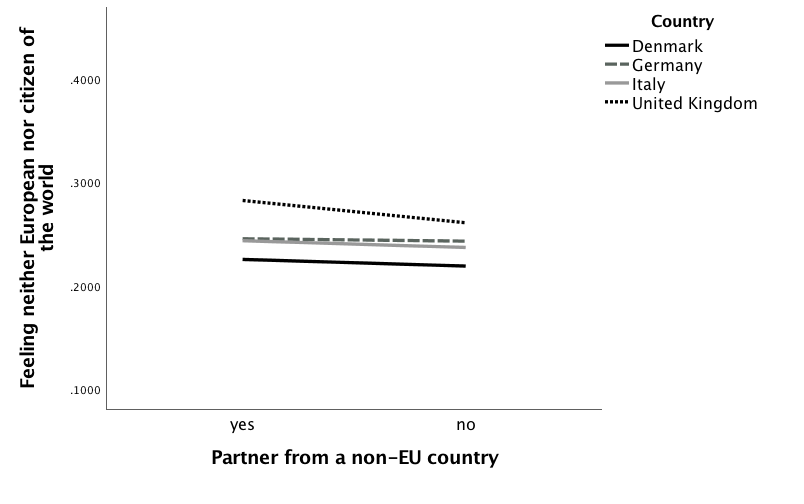 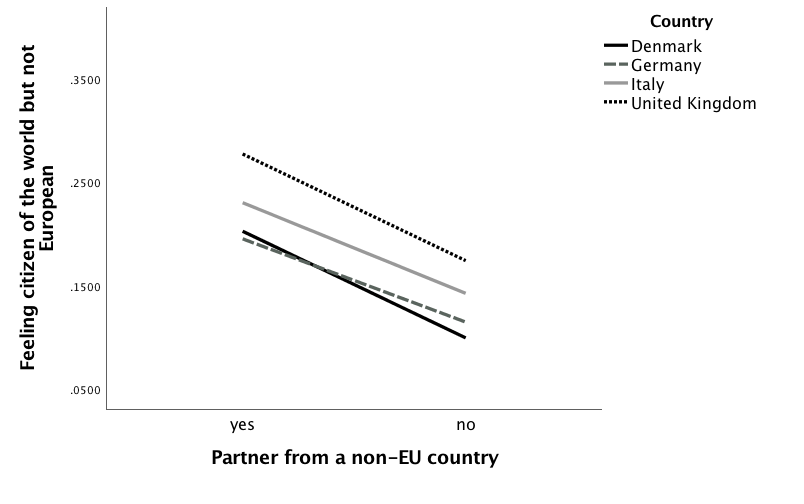 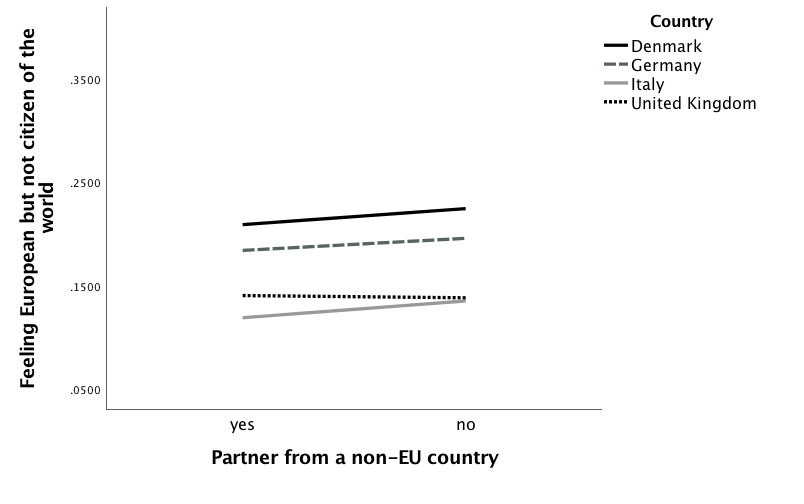 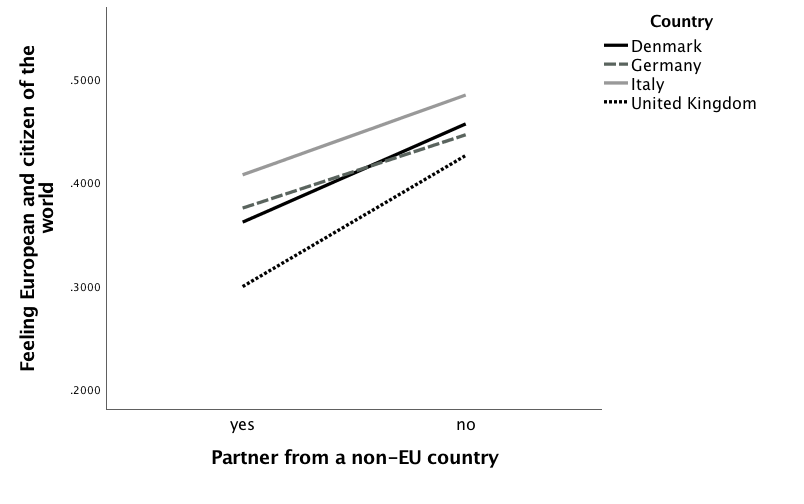 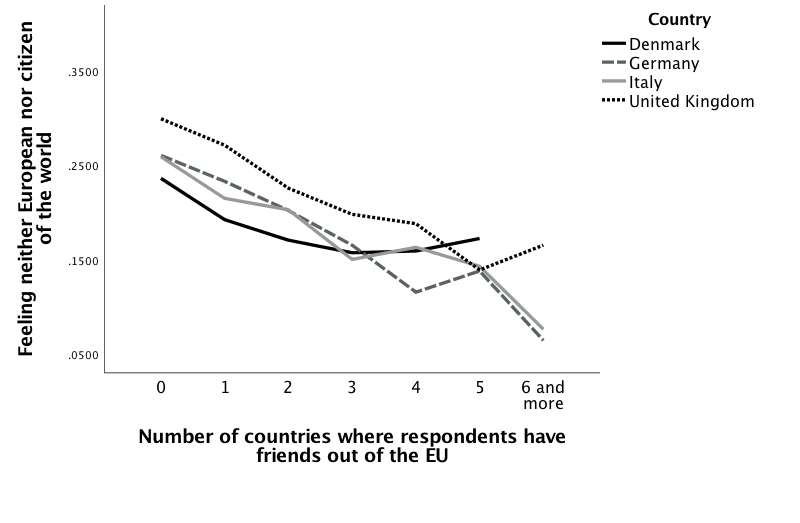 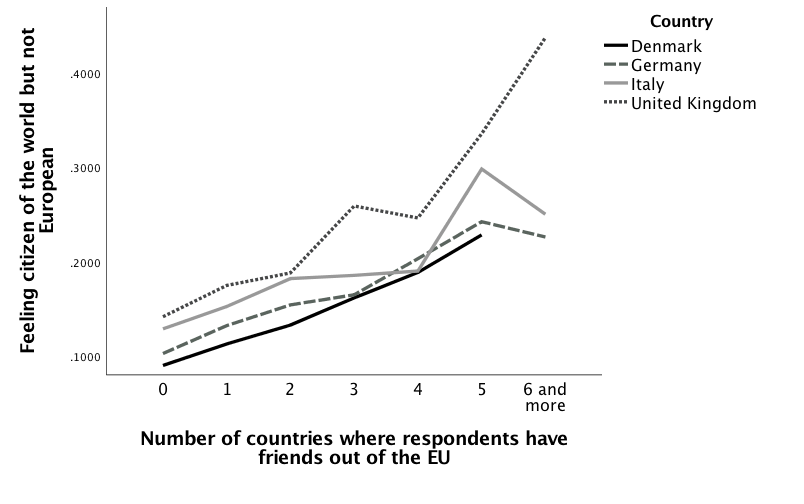 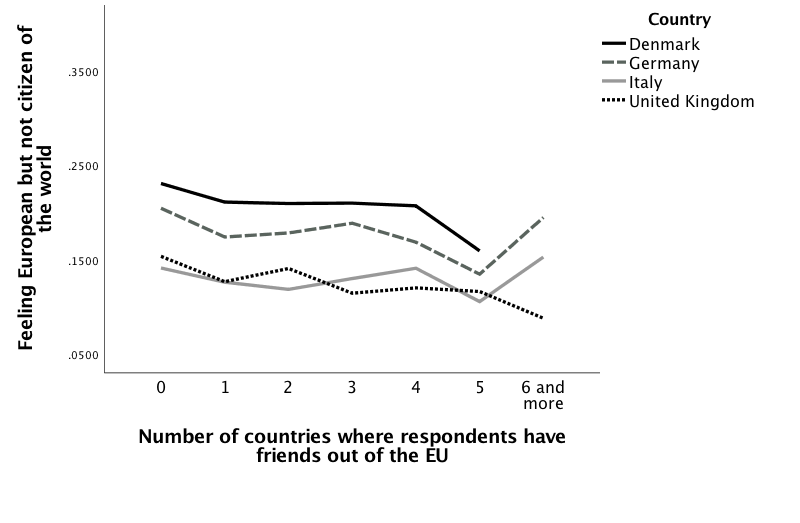 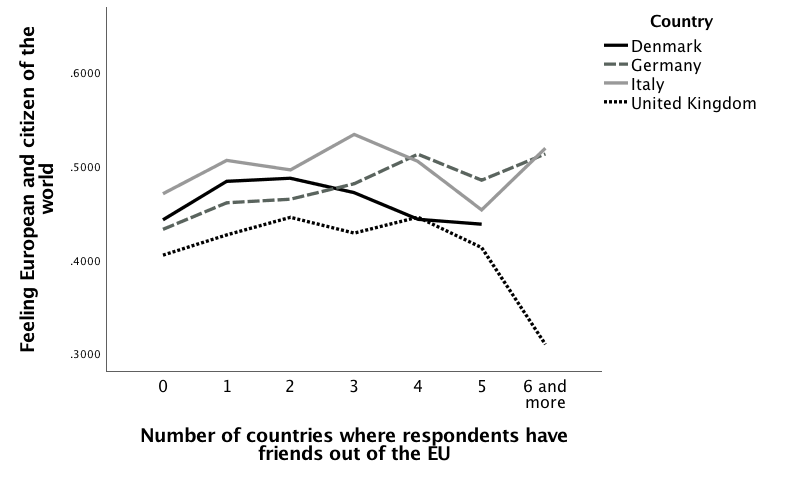 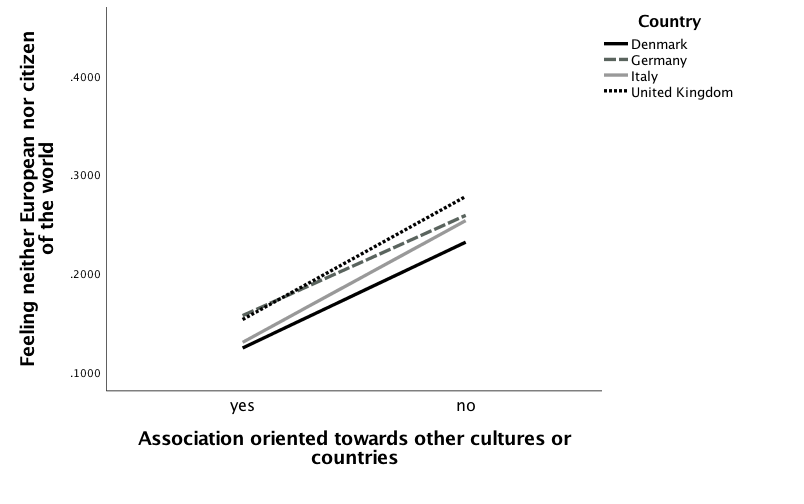 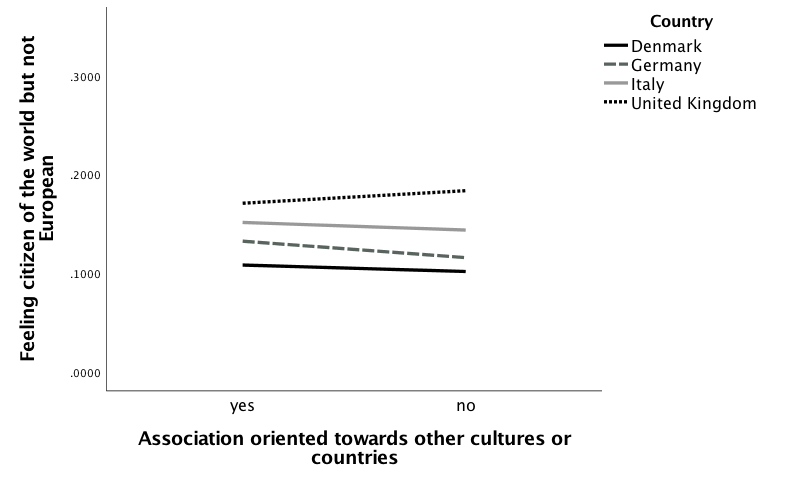 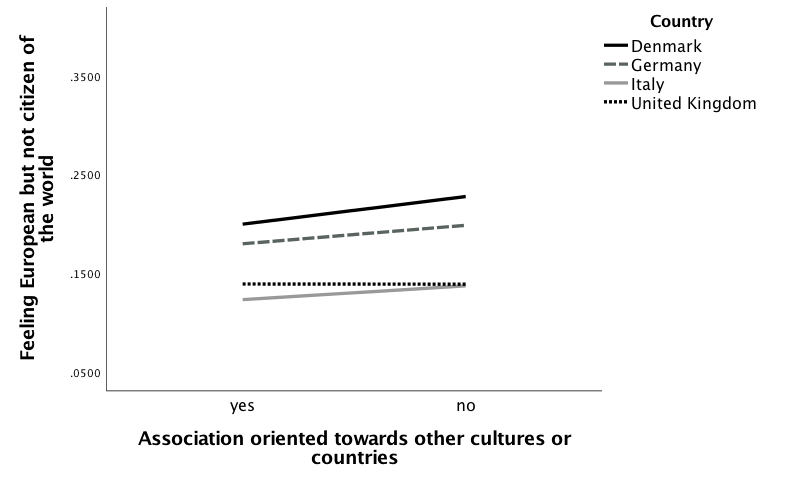 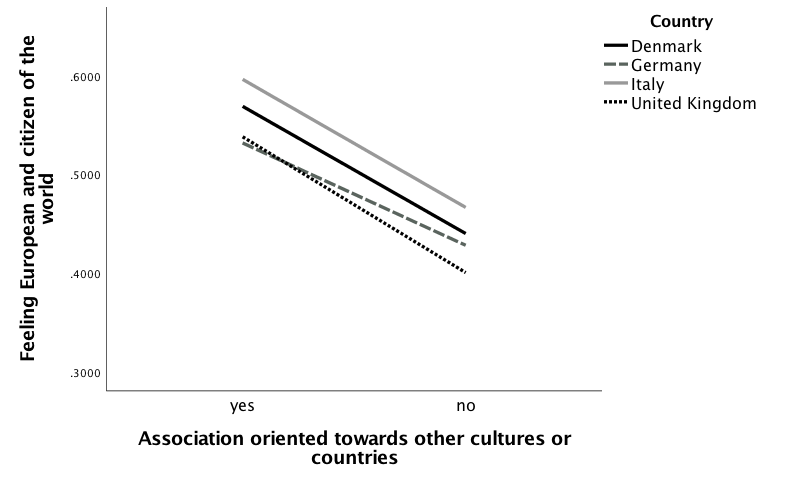 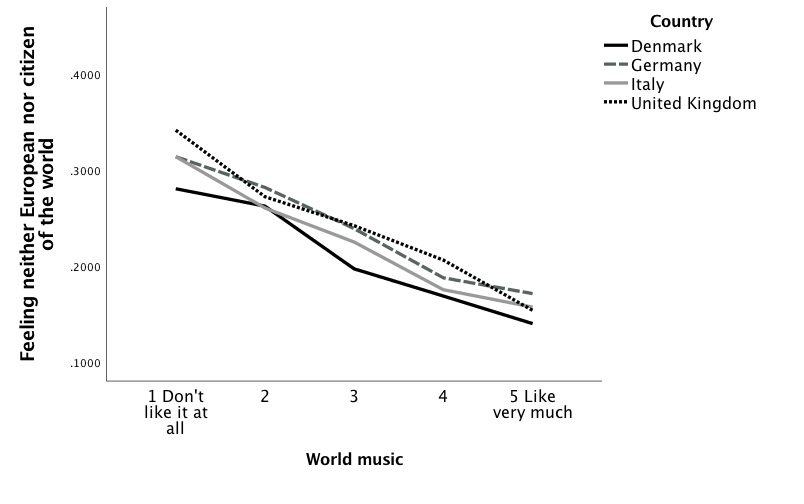 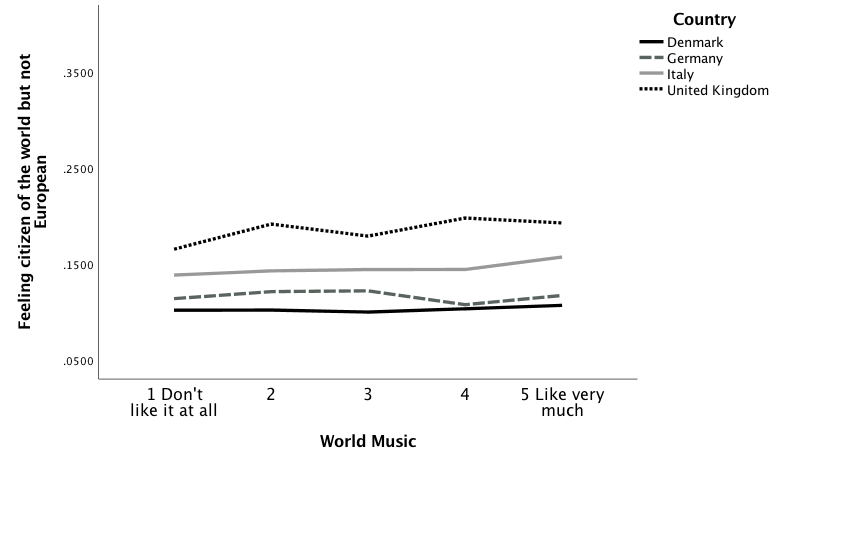 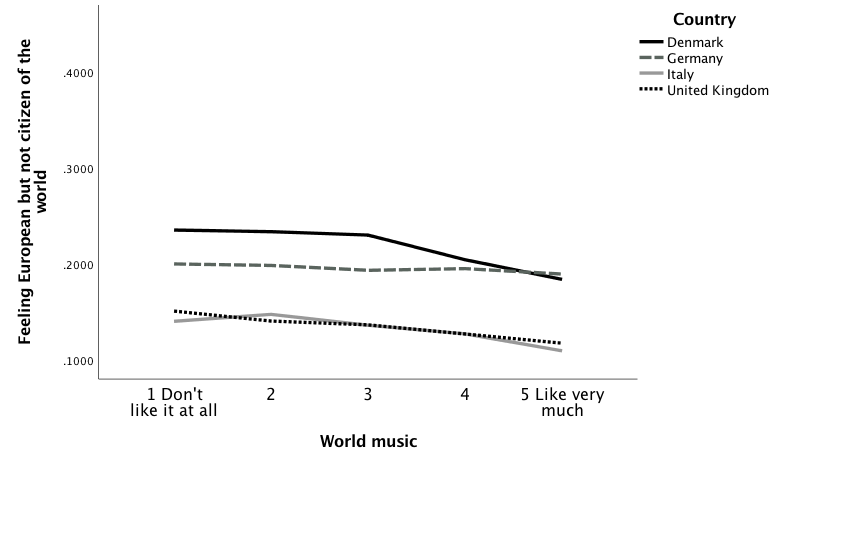 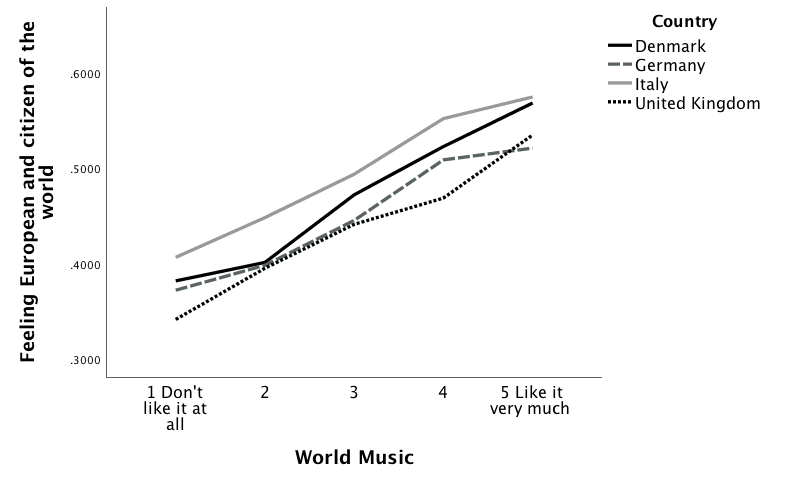 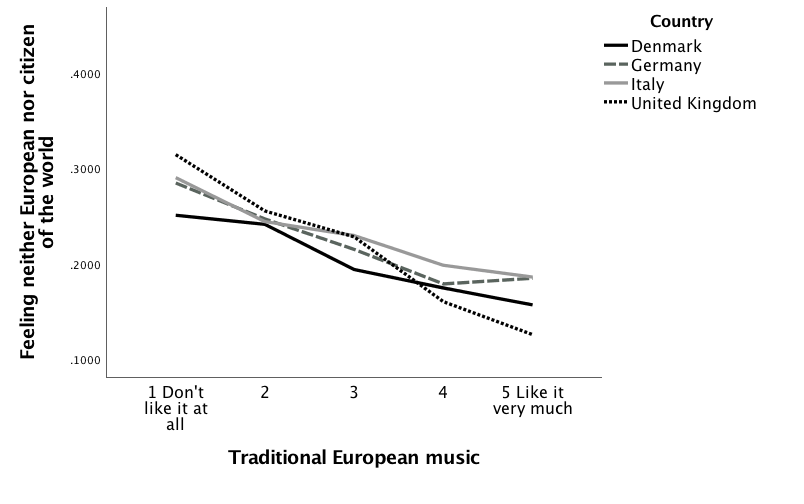 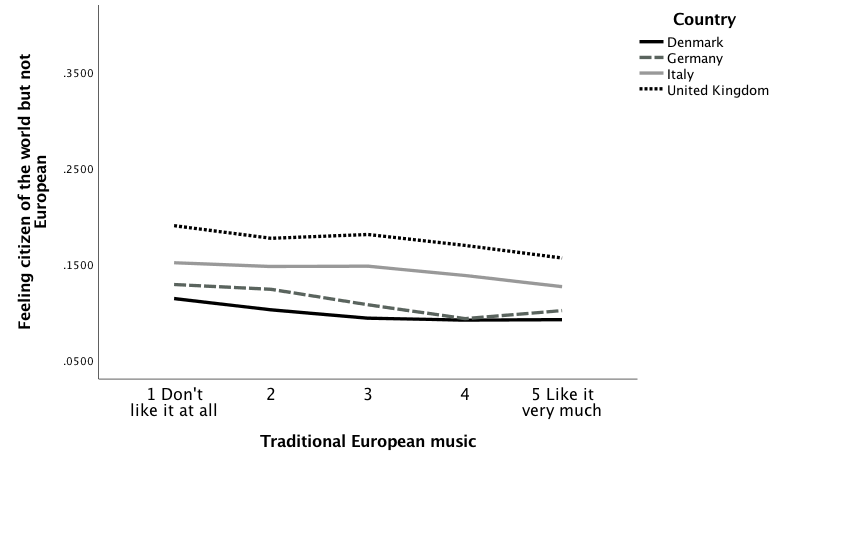 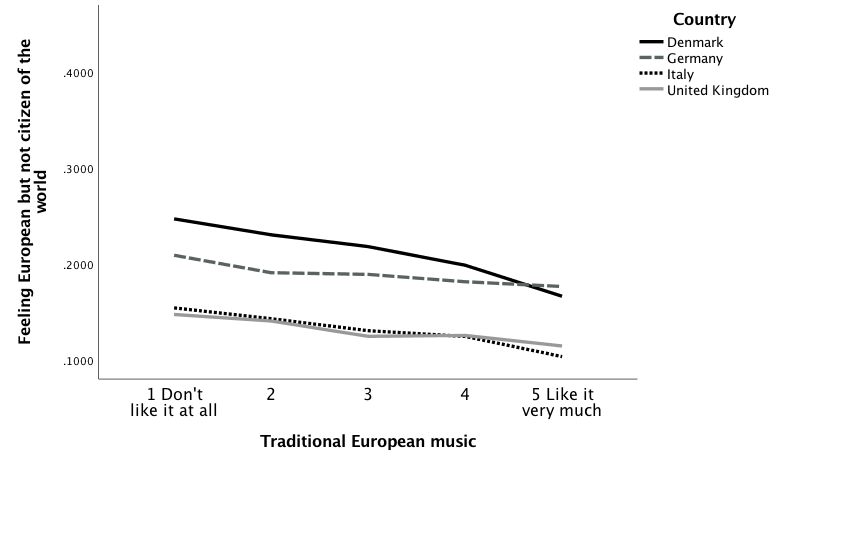 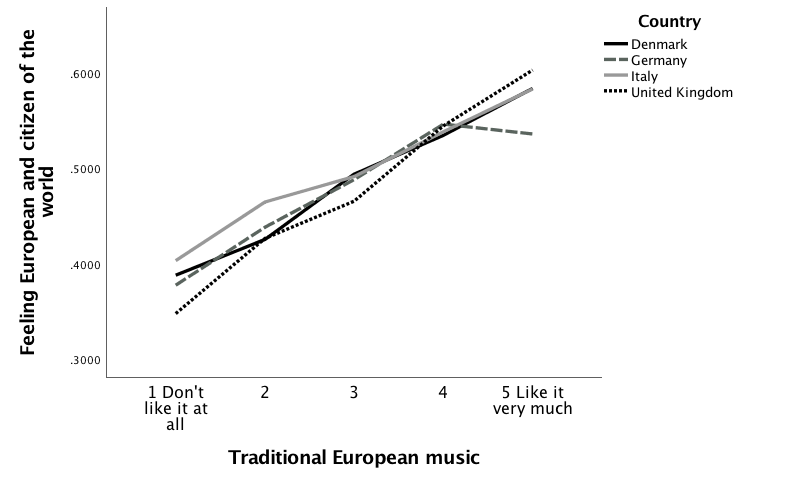 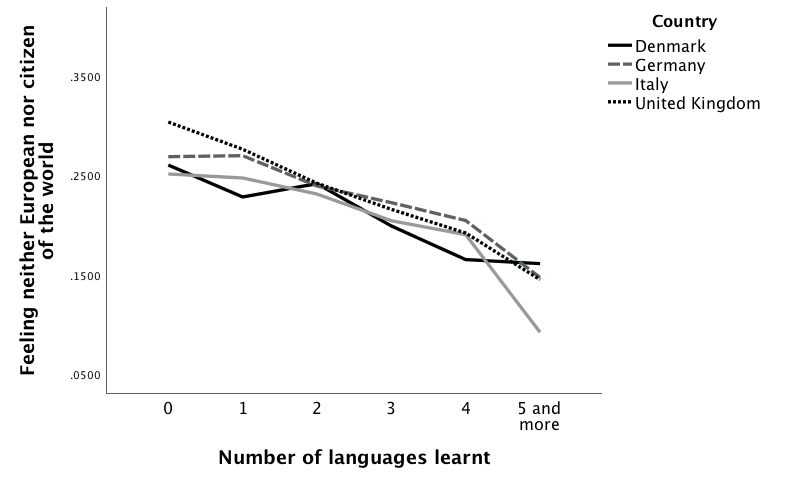 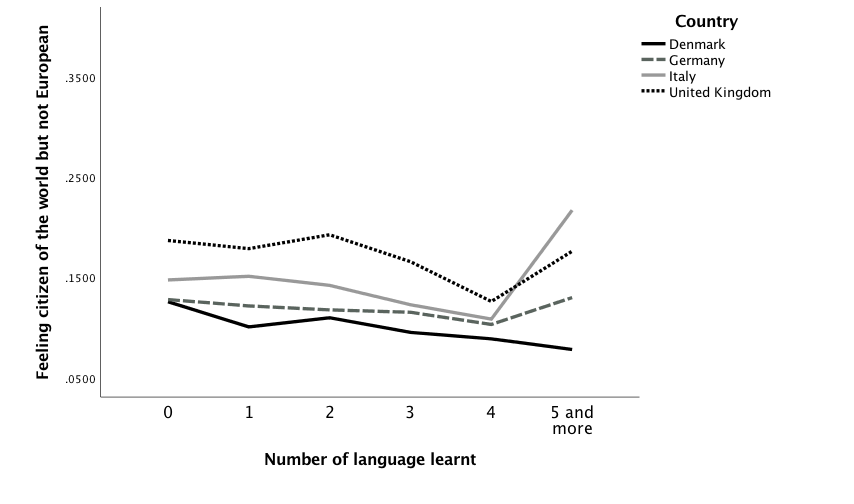 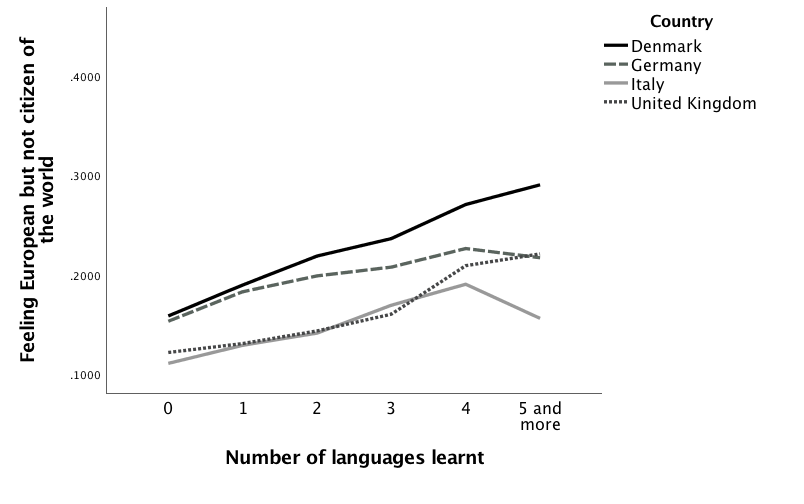 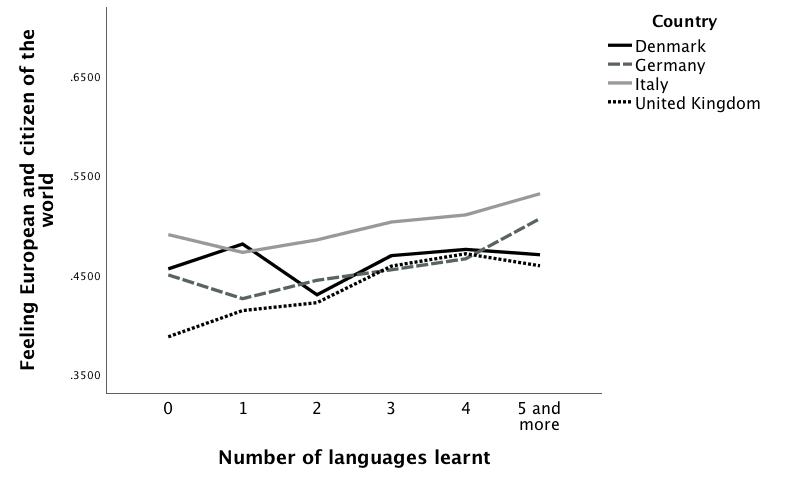 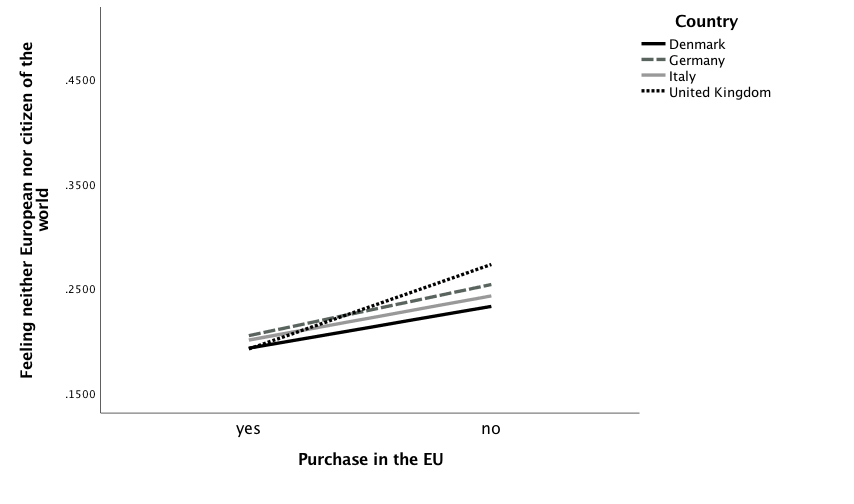 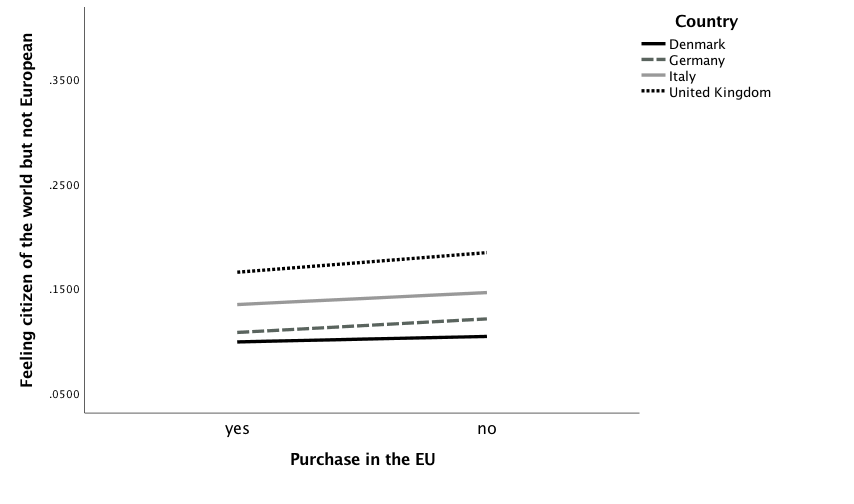 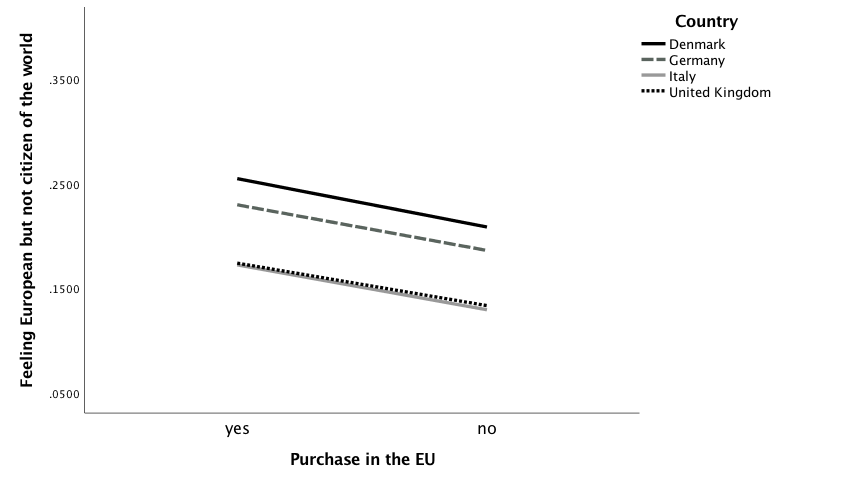 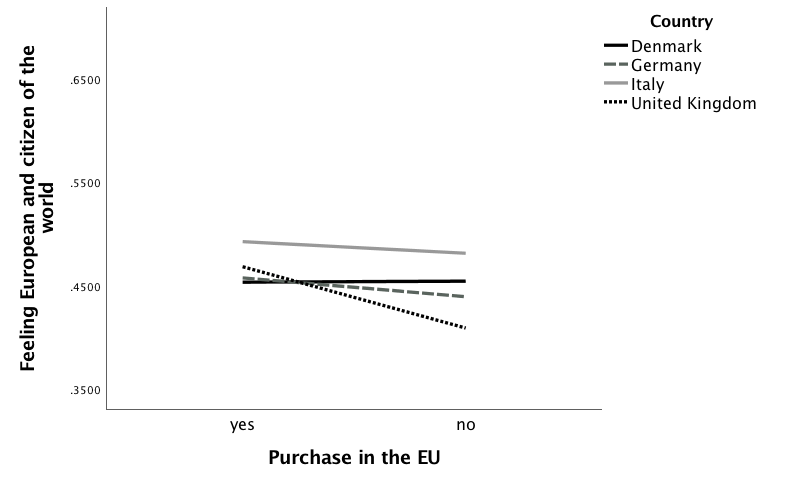 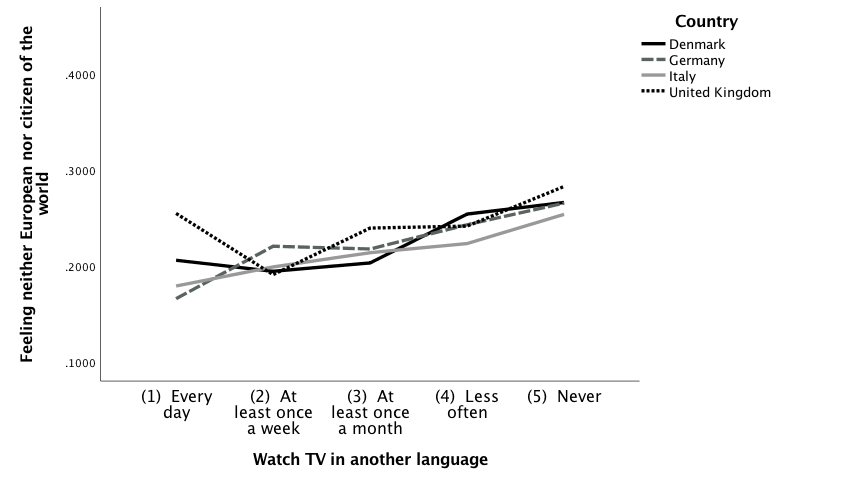 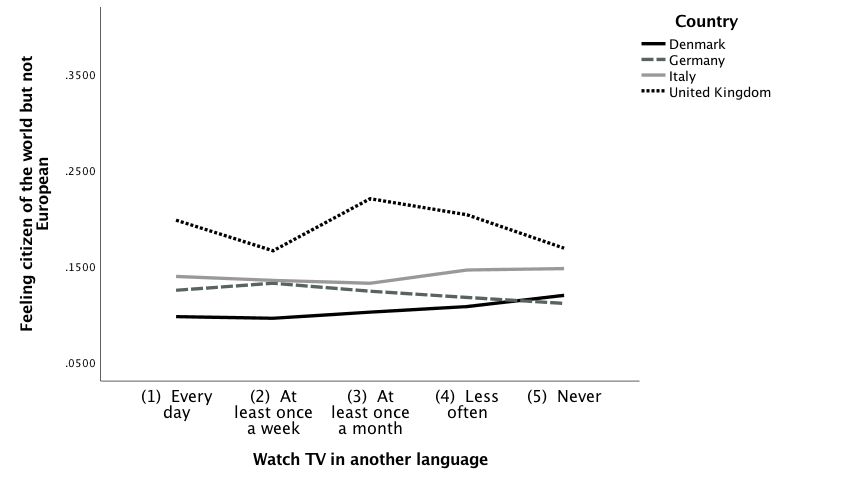 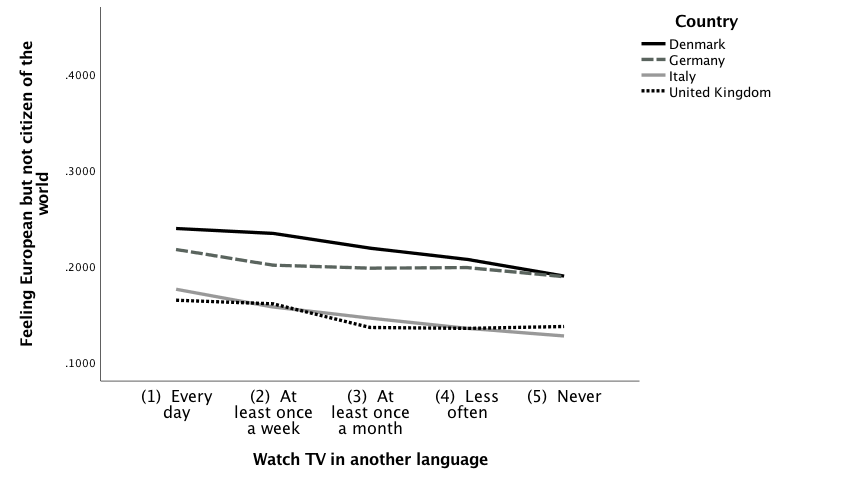 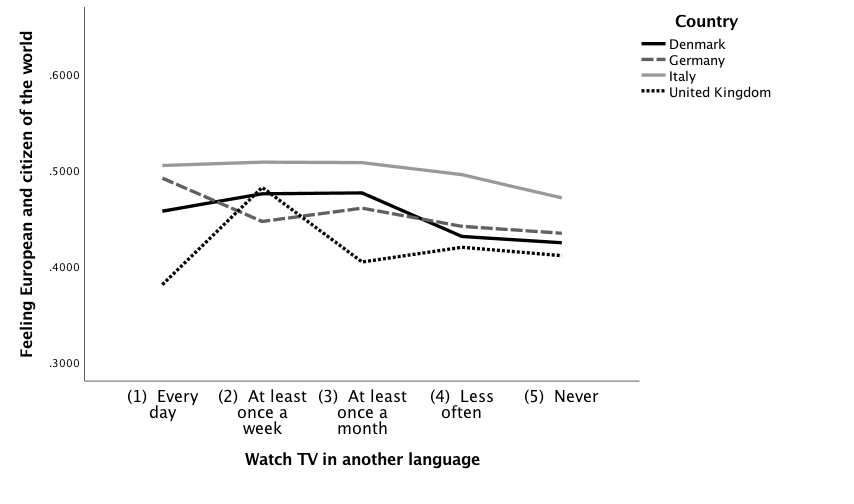 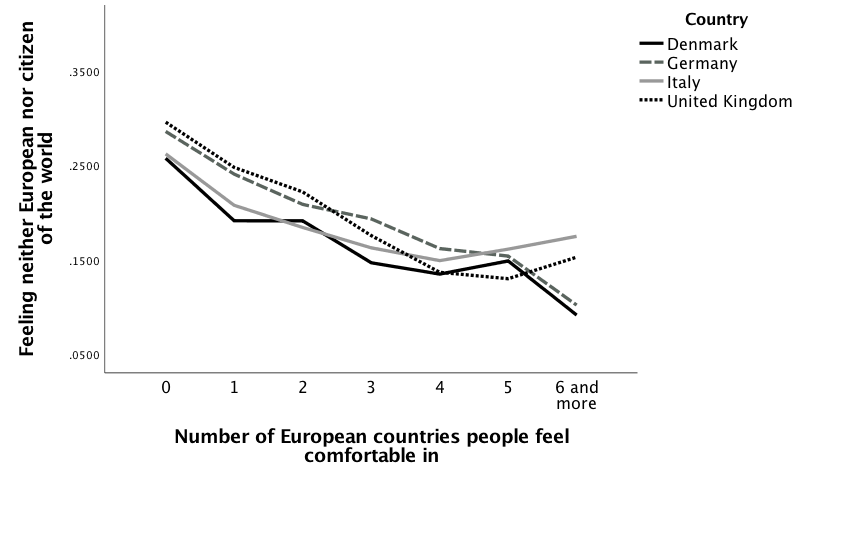 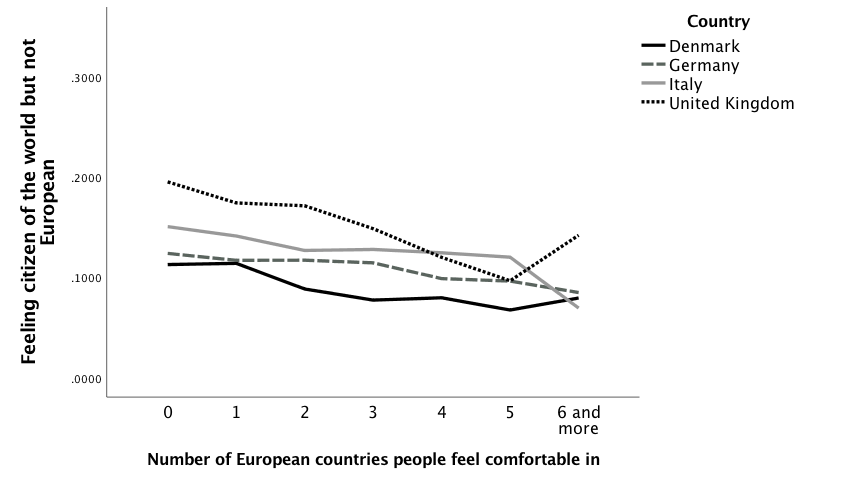 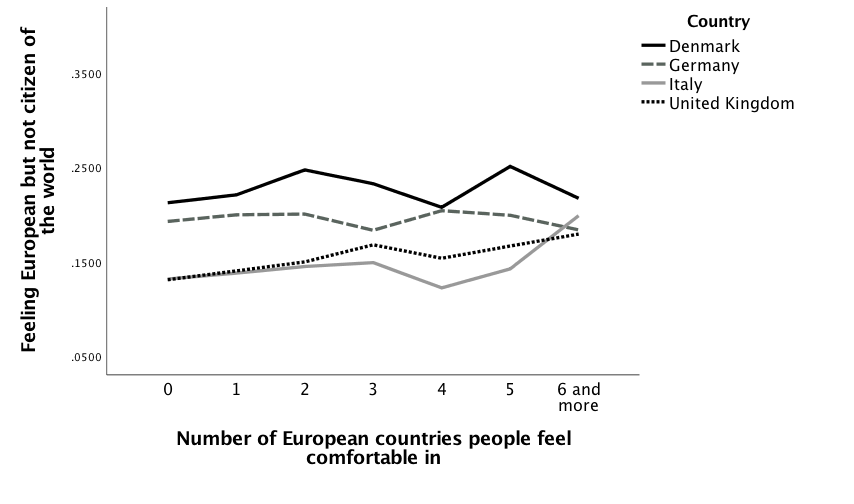 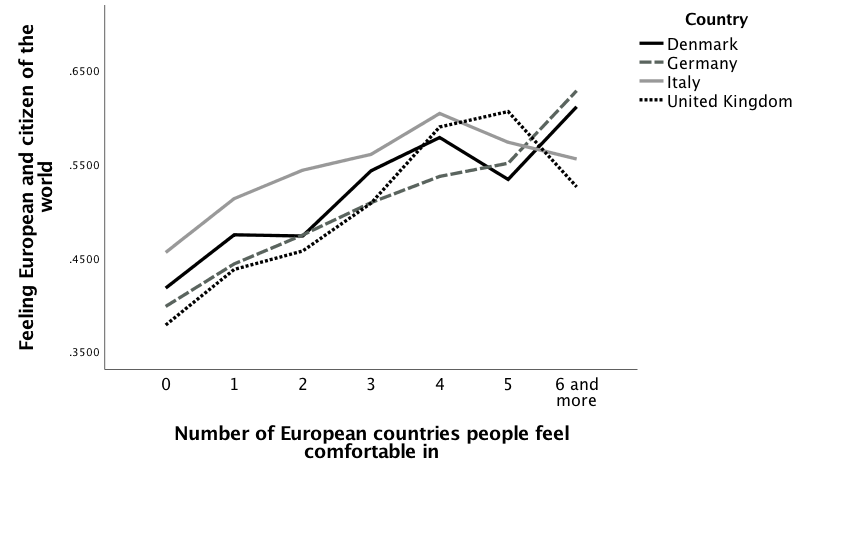 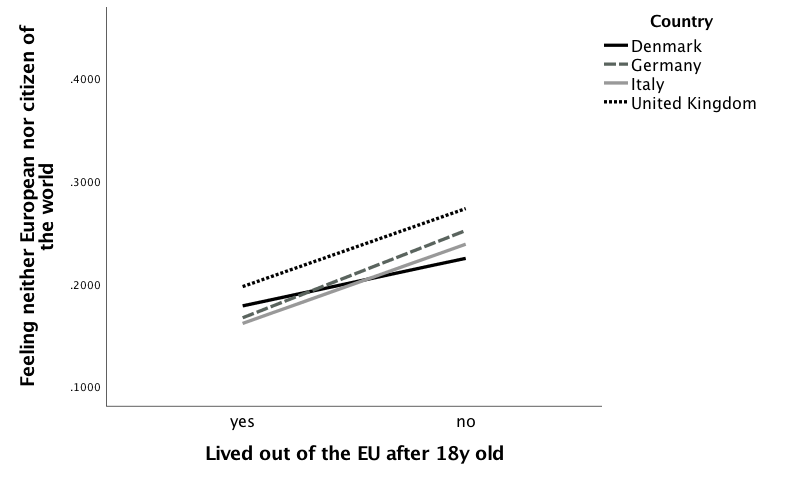 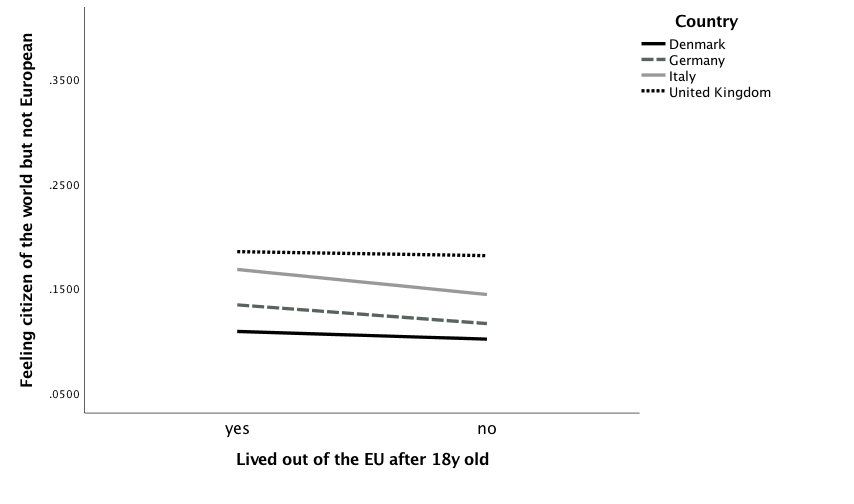 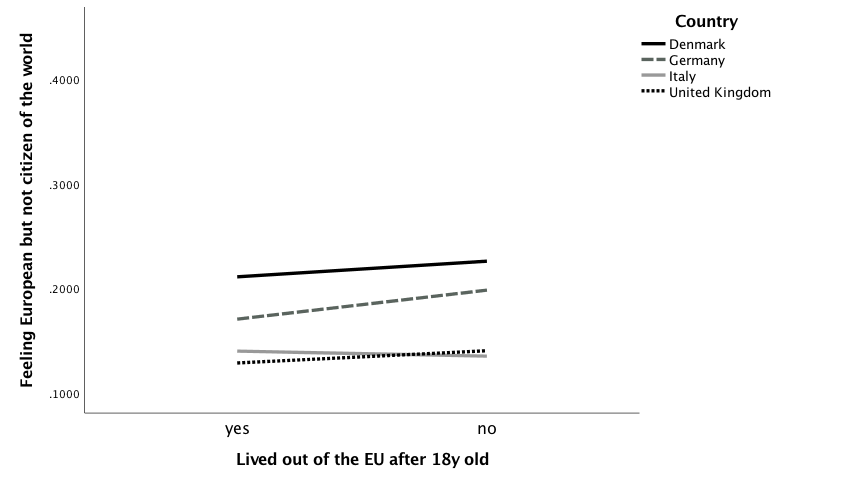 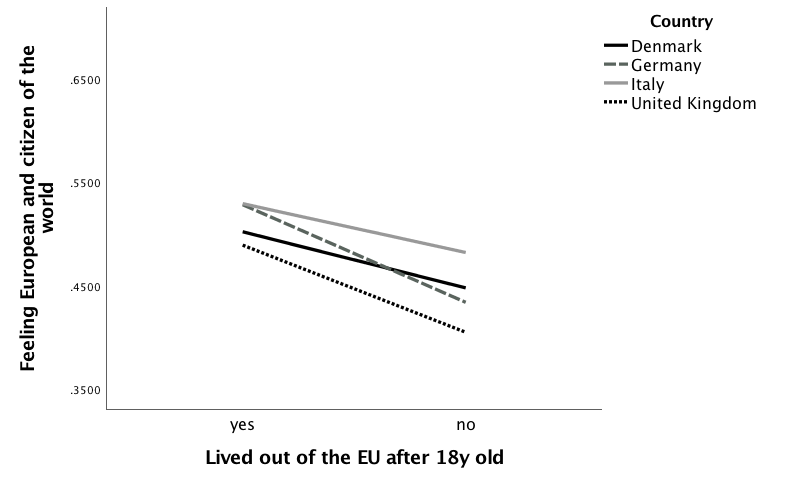 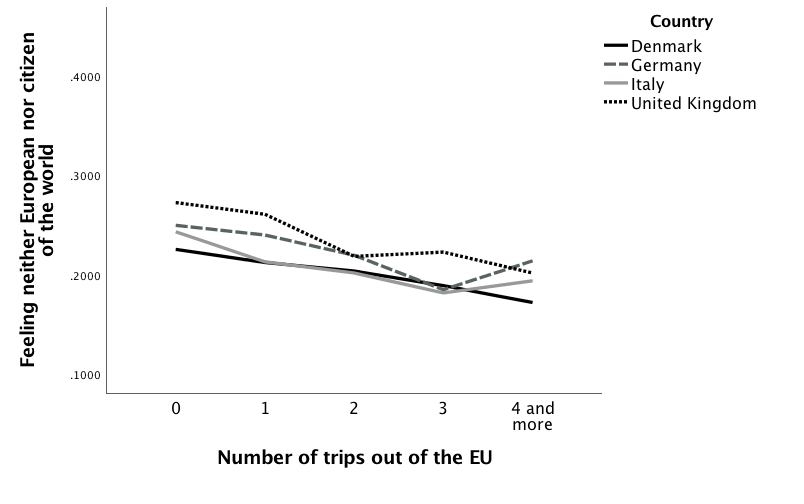 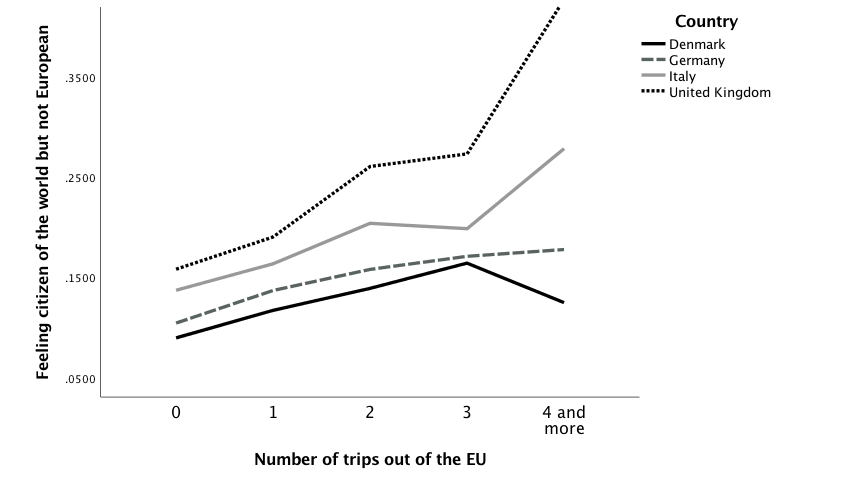 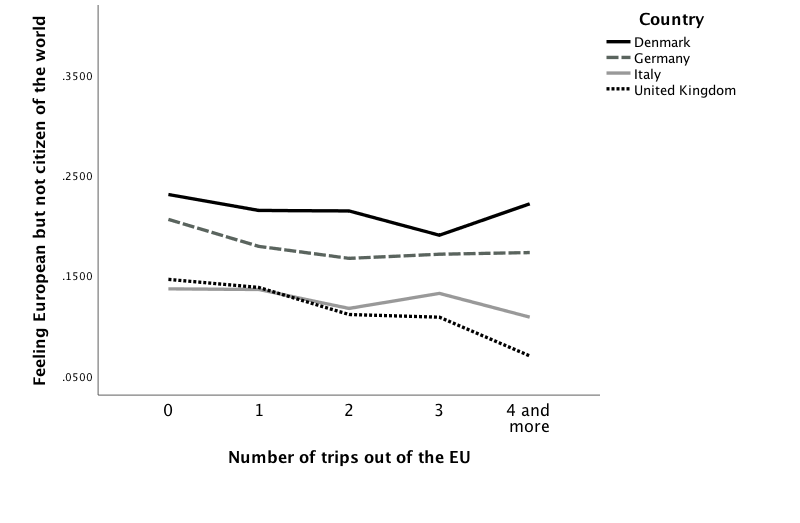 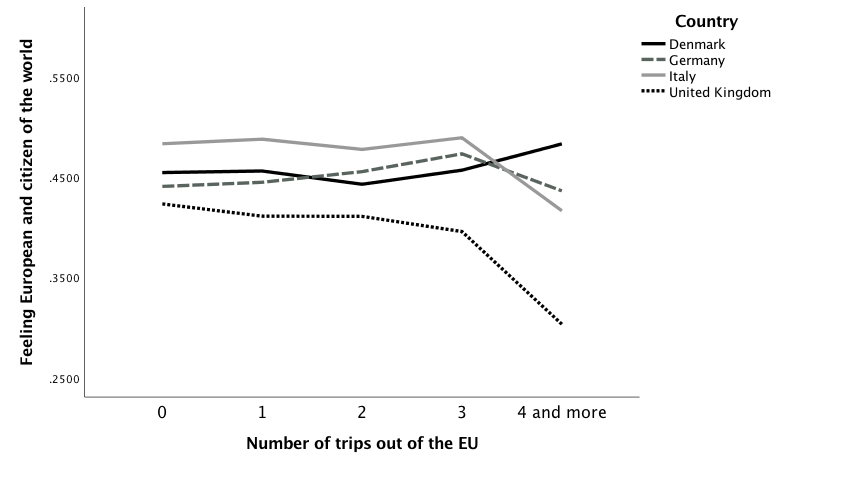 